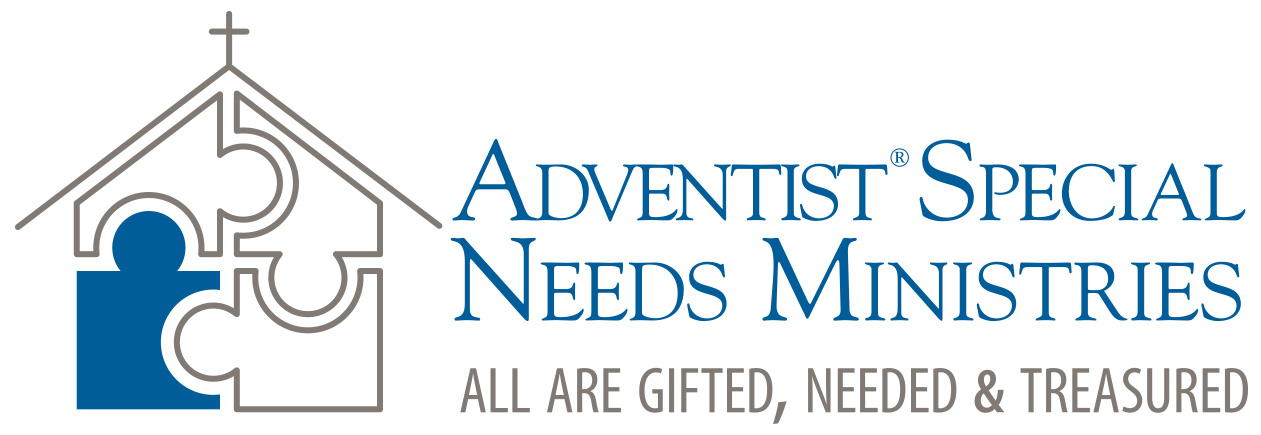 8. Special Needs ResourcesLarry Evans Twitter:  	https://twitter.com/DrLarryEvansSNM Website:  		www.SpecialNeeds.adventist.org Hope Channel Deaf:  	http://www.hopechanneldeaf.org/Christian Record Services (blind):  http://www.christianrecord.org/
https://www.facebook.com/christianrecord/	